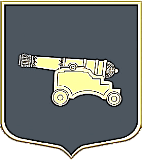 МЕСТНАЯ АДМИНИСТРАЦИЯ ВНУТРИГОРОДСКОГО МУНИЦИПАЛЬНОГО ОБРАЗОВАНИЯСАНКТ-ПЕТЕРБУРГАМУНИЦИПАЛЬНЫЙ ОКРУГ ЛИТЕЙНЫЙ ОКРУГ_____________________________________________________________________________________ПОСТАНОВЛЕНИЕСанкт-Петербург                                                                                от «03» сентября 2018 года                                                                                                                                                   № 17О муниципальной программе«Военно-патриотическое воспитание граждан  на 2019 год»В соответствии с Законом Российской Федерации от 06.10.2003 №131-ФЗ «Об общих принципах организации местного самоуправления в Российской Федерации» и Законом Санкт-Петербурга от 23.09.2009г. № 420-79 «Об организации местного самоуправления в Санкт-Петербурге» Местная Администрация ПОСТАНОВЛЯЕТ:1. Утвердить муниципальную программу внутригородского муниципального образования МО Литейный округ «Военно-патриотическое воспитание граждан на 2019 год» согласно приложению к настоящему Постановлению.2. Настоящее Постановление вступает в силу с 01.01.2019г.3.Опубликовать (обнародовать) настоящее Постановление в средствах массовой информации муниципального образования.4. Контроль за исполнением настоящего Постановления возложить на заместителя главы Местной Администрации С.Д.Мартыненко.Глава Местной Администрации                                                                             Е.Б. АникинаПриложение к Постановлению Местной Администрацииот 03.09.2018 № 17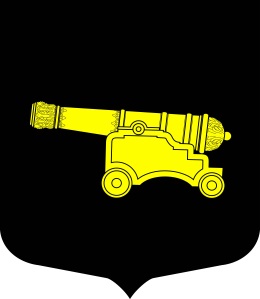 МУНИЦИПАЛЬНАЯ ПРОГРАММА«Военно-патриотическое воспитание граждан  на 2019 год»ПАСПОРТОсновные мероприятия ПрограммыНаименование ПрограммыВоенно-патриотическое воспитание граждан на 2019 годОснование разработки Программы (наименование, номер и дата соответствующего нормативного акта)Федеральный закон от 06.10.2003 №131-ФЗ «Об общих принципах организации местного самоуправления в Российской Федерации», Закон Санкт-Петербурга от 23.09.2009 №420-79 «Об организации местного самоуправления в Санкт-Петербурге», Постановление Местной Администрации муниципального образования муниципального округа Литейный округ от 15.07.2015 г. № 11 «Об утверждении Порядка разработки, реализации и оценки эффективности муниципальных программ муниципального образования муниципального округа Литейный округ».ЗаказчикМестная Администрация внутригородского муниципального образования муниципальный округ Литейный округОтветственные разработчики ПрограммыОбщий отдел Местной Администрации МО МО Литейный округСроки реализации программы2019 годОсновные цели программы и задачи программыЦели программы:Воспитание гражданственности, высокого патриотического сознания, верности Отечеству.Повышение престижа службы в Вооруженных Силах РФЗадачи программы:Содействие в воспитании у молодого поколения любви и уважения к отчизне;Формирование представления граждан о долге, мужестве, героизме;Подготовка к освоению  военных профессий и службе в Вооруженных Силах РФ;Перечень основных мероприятий программы1. Организация взаимодействия органов местного самоуправления муниципального образования с учреждениями общего образования по вопросам военно-патриотического воспитания молодежи.2. Организация и содействие в проведении  муниципальных и районных олимпиад, конкурсов, патриотических акций, историко-патриотических игр, выездов в воинские части, уроков мужества, конференций посвященных памятным датам и дням воинской славы, а также участие в районных и городских мероприятиях.3. Организация мероприятий для допризывной молодежи и призывников округа в т.ч. оборонно-спортивные игры, патриотический слет, день призывника, экскурсионные туры по местам боевой славы, посещение тематических музеев.4. Мероприятия, проводимые молодежными организациями по памятным и праздничным дням воинской славы.5. Размещение материалов военно-патриотической направленности на стендах МО и в газете «Литейный округ».6. Вручение памятных подарков призывникам - жителям округа.Целевые индикаторы и показателиУровень посещаемости  мероприятий, проведенных в рамках исполнения программы, от запланированных.Объемы и источники финансирования программы750,0 тыс. руб. из средств бюджета МО Литейный округ, в том числе:2019 год – 750,0 тыс. руб.Ожидаемые конечные результаты реализации программыКонечными результатами реализации программы должны стать:Количество молодых граждан в возрасте от 7-18 лет, принимающих участие в реализации мероприятий патриотической направленности не менее 600 человек в год.Дальнейшее развитие и совершенствование системы патриотического воспитания граждан на местном уровне.Сформировавшееся у большинства подростков и молодежи округа уважение к российской символике и историческим святыням Отечества, законности, нормам общественной и коллективной жизни, культурному и историческому прошлому России.Система организации контроля за реализацией ПрограммыКонтролирующие органы: Местная Администрация внутригородского муниципального образования муниципальный округ Литейный округ, Муниципальный Совет внутригородского муниципального образования муниципальный округ Литейный округ№ Наименование мероприятийОбъем финансирования (тыс. руб.)Количество участников в мероприятий (чел.) Сроки проведения1Организация интерактивной игры на знание военной истории «Я – патриот», посвященной Дню Победы для учащихся округа 14,0100 человекАпрель, май2Организация и проведения мероприятия ко Дню призывника140,0 90 человекСентябрь 3Оборонно-спортивная игра «Готов к труду и обороне»260,090 человекОктябрь 4Организация экскурсии в Центральный Военно-морской музей и его филиалы. 70,0100 человекМарт, октябрь5Новогодний военно-образовательный вечер для допризывной молодежи60,0100 человекДекабрь 6Организация и проведения двух уроков мужества. День Героев Отечества, День Победы.75,0100 человекМай, декабрь7Участие в торжественных проводах призывников на военную службу. Приобретение памятных подарков.10,0Май, октябрь8Участие в работе призывной комиссии на территории муниципального образования. Оповещение допризывной молодежи округа о призыве. Без финансированияРегулярно в течение года9Организация автобусной экскурсии «России славные сыны» в дни Воинской славы121,060 человекСентябрь2 мероприятия ИТОГО750,00